В соответствии с Бюджетным кодексом Российской Федерации от 31 июля 1998 года № 145-ФЗ, Федеральным законом от 06 октября 2003 года № 131-ФЗ «Об общих принципах организации местного самоуправления в Российской Федерации», Федеральным законом от 24 ноября 1995 года № 181-ФЗ «О социальной защите инвалидов в Российской Федерации», в целях обеспечения на территории Порецкого муниципального округа доступной среды жизнедеятельности инвалидов и других маломобильных групп населения администрация Порецкого муниципального округа  Чувашской Республики п о с т а н о в л я е т:1. Утвердить прилагаемую муниципальную программу «Доступная среда Порецкого муниципального округа в 2023-2035 гг.».2. Контроль за исполнением настоящего постановления возложить на врио заместителя главы по социальным вопросам, начальника отдела образования, молодежной политики и спорта администрации  Порецкого муниципального округа.3. Настоящее постановление вступает в силу со дня его официального опубликования в издании «Вестник Поречья» и подлежит опубликования на сайте Порецкого муниципального округа в информационно-телекоммуникационной сети «Интернет».Глава Порецкого муниципального округа                                                               Е.В. ЛебедевУТВЕРЖДЕНАпостановлением администрации Порецкого муниципального округаот________2023 г. № ________Муниципальная программа Порецкого муниципального округа Чувашской Республики«Доступная среда Порецкого муниципального округа в 2023-2035 гг.»П А С П О Р Тмуниципальной программы  Порецкого муниципального округаЧувашской Республики «Доступная среда Порецкого муниципального округа»Раздел I. Общая характеристика сферы реализации муниципальной программы,формулировка основных проблем (задач) в указанной сфере, анализ ее возникновения, прогноз ее развитияМуниципальная программа «Доступная среда Порецкого муниципального округа» (далее - Муниципальная программа) направлена на определение системных задач Порецкого муниципального округа Чувашской Республики в области обеспечения инвалидам равных возможностей в реализации гражданских, экономических, политических и других прав и свобод.В 2008 году Российская Федерация подписала и в 2012 году ратифицировала Конвенцию о правах инвалидов от 13 декабря 2006 года, что является показателем готовности страны к формированию условий, направленных на соблюдение международных стандартов экономических, социальных, юридических и других прав инвалидов.Согласно Конвенции государства - участники должны принимать надлежащие меры для обеспечения инвалидам наравне с другими гражданами доступа к физическому окружению (здания и сооружения, окружающие человека в повседневной жизни), транспорту, информации и связи, а также другим объектам и услугам, открытым или предоставляемым для населения.Следует отметить, что уровень жизни инвалидов значительно ниже, чем в среднем у населения, а многочисленные их проблемы решаются недостаточно эффективно. Низкий уровень и качество жизни у большинства инвалидов сопровождаются серьезными личностными проблемами, обусловленными дезадаптивностью этих людей в быстро меняющейся социокультурной среде. Недоступность в настоящее время многих объектов социальной инфраструктуры для беспрепятственного доступа инвалидов и других маломобильных групп населения является значительным препятствием для реализации их гражданских прав и свобод.В Порецком муниципальном округе Чувашской Республики ведется работа по адаптации социально значимых объектов к обслуживанию инвалидов и других маломобильных групп населения. При разработке проектно-сметной документации и строительстве социально значимых объектов (дошкольных образовательных учреждений, физкультурно-оздоровительных комплексов и др.) предусматриваются мероприятия по разработке раздела мероприятий по обеспечению доступа инвалидов и маломобильных групп к объектам.Большое внимание уделяется созданию в Порецком муниципальном округеЧувашской Республики благоприятных условий для полноценной интеграции инвалидов в общество, например, работа по привлечению людей с ограниченными возможностями здоровья к занятиям физической культурой и спортом. Средства, выделенные в период с 2012 года по 2015г.г. на адаптацию учреждений образования, культуры и спорта Порецкого муниципального округа Чувашской Республики были направлены для создания доступной среды для мобильных групп населения. Все учреждения образования, культуры и дополнительного образования детей, спорта оснащены пандусами.Решение проблемы формирования доступной среды жизнедеятельности инвалидов и других маломобильных групп населения на территории Порецкого муниципального округа Чувашской Республики требует комплексного программно-целевого подхода, который позволит объединить и скоординировать усилия всех заинтересованных органов государственной власти и организаций в решении задач формирования доступной среды жизнедеятельности для инвалидов и других маломобильных групп населения путем создания институциональных основ обеспечения устойчивого формирования доступной среды, доступности объектов и услуг в приоритетных сферах жизнедеятельности, формирования толерантного отношения в обществе к людям с ограниченными возможностями здоровья.Раздел II. Приоритеты, цели и задачи, целевые показатели (индикаторы) достижения целей и задач, основные ожидаемые результаты и срок реализации программыПриоритетные направления муниципальной политики в социальной сфере определены Федеральным законом от 24.11.1995 №181-ФЗ «О социальной защите инвалидов в Российской Федерации», постановлением Кабинета Министров Чувашской Республики от 28 июня 2018 г. № 254 «Об утверждении Стратегии социально-экономического развития Чувашской Республики до 2035 года».Основной стратегической целью Муниципальной программы является формирование к 2036 году условий беспрепятственного доступа к приоритетным объектам и услугам в приоритетных сферах жизнедеятельности инвалидов в Порецком муниципальном округе.Показателем достижения данной цели является:увеличение количества адаптированных для инвалидов и других маломобильных групп населения приоритетных объектов культуры, образования, физической культуры и спорта;увеличение количества инвалидов, систематически занимающихся физической культурой и спортом.Для достижения поставленной цели требуется решение следующих задач:повышение степени социальной адаптации и интеграции инвалидов в обществе;формирование толерантного отношения общества к людям с ограниченными возможностями;проведение комплекса мероприятий по реконструкции основных объектов социальной, транспортной и инженерной инфраструктур для обеспечения беспрепятственного доступа инвалидов к получению соответствующих услуг.В результате реализации мероприятий муниципальной программы ожидается достижение следующих целевых показателей (индикаторов):доля доступных для инвалидов и других маломобильных групп населения объектов образования, культуры, физической культуры и спорта - 84,0%;доля лиц с ограниченными возможностями здоровья и инвалидов, систематически занимающихся физической культурой и спортом, в общей численности указанной категории населения – 25 %.Состав показателей (индикаторов) реализации муниципальной программы приведены в приложении № 1 к муниципальной программе.Осуществление программной цели предлагается обеспечить проведением комплекса мероприятий, объединенных в разделы в соответствии с задачами настоящей муниципальной программы.Муниципальная программа будет реализовываться в три этапа:1 этап – 2023 – 2025 годы;2 этап – 2026 – 2030 годы;3 этап – 2031–2035 годы.Раздел III. Обобщенная характеристика реализуемых в составе муниципальной программы подпрограмм (основных мероприятий)Выстроенная в рамках настоящей Муниципальной программы система целевых ориентиров (цели, задачи, ожидаемые результаты) представляет собой четкую согласованную структуру, посредством которой установлена прозрачная и понятная связь реализации отдельных мероприятий с достижением конкретных целей на всех уровнях муниципальной программы.Основные мероприятия Муниципальной программы направлены на реализацию целей и задач Муниципальной программы в целом.Основные мероприятия Муниципальной программы подразделяются на отдельные мероприятия, реализация которых обеспечит достижение показателей (индикаторов) эффективности Муниципальной программы.Достижение целей и решение задач Муниципальной программы будут решаться в рамках реализации программных мероприятий Подпрограммы «Обеспечение условий доступности приоритетных объектов и услуг в приоритетных сферах жизнедеятельности инвалидов и других маломобильных групп населения».Основное мероприятие 1. Преодоление социальной разобщенности в обществе и формирование позитивного отношения к проблемам инвалидов и к проблеме обеспечения доступной для инвалидов и других маломобильных групп населения среды жизнедеятельности.В рамках выполнения данного основного мероприятия предусматривается обустройство (оснащение) муниципальных учреждений образования для обслуживания инвалидов и других маломобильных групп населения: оборудование входных групп, лестниц, зон оказания услуг, санитарно-гигиенических помещений, прилегающих территорий, установка пандусов, поручней, средств ориентации инвалидов по зрению и слуху, подъемных устройств, приспособление путей движения внутри зданий, и др. Создание в дошкольных образовательных, общеобразовательных организациях, организациях дополнительного образования детей (в том числе в организациях, осуществляющих образовательную деятельность по адаптированным основным общеобразовательным программам) условий для получения детьми-инвалидами начального образования.Мероприятие 1.1. Создание в дошкольных образовательных, общеобразовательных организациях, организациях дополнительного образования детей (в том числе в организациях, осуществляющих образовательную деятельность по адаптированным основным общеобразовательным программам) условий для получения детьми-инвалидами начального образования.Основное мероприятие 2. Адаптация муниципальных учреждений к обслуживанию инвалидов и других маломобильных групп населения.В рамках выполнения данного основного мероприятия предусматривается проведение совместных мероприятий для инвалидов и их сверстников, не имеющих инвалидности (фестивали, конкурсы, выставки); проведение круглых столов, «уроков толерантности» и других мероприятий, направленных на информирование детей, подростков и их родителей о проблемах инвалидности и толерантного отношения к людям с ограниченными возможностями здоровья; организация и проведение физкультурных и спортивных мероприятий среди инвалидов и других маломобильных групп населения различных возрастных групп; организация и проведение интеллектуально-творческих, воспитательных мероприятий среди детей-инвалидов специальных (коррекционных) образовательных учреждений; проведение фестивалей, творческих конкурсов и иных мероприятий в сфере культуры с участием инвалидов, в том числе детей-инвалидов.Мероприятие 2.1. Проведение круглых столов, «уроков толерантности» и других мероприятий, направленных на информирование детей, подростков и их родителей о проблемах инвалидности и толерантного отношения к людям с ограниченными возможностями здоровья, в т.ч. ежегодная акция в образовательных организациях «Зажги синим» (2 апреля – международный день распространения информации об аутизме).Мероприятие 2.2. Организация и проведение физкультурных и спортивных мероприятий среди инвалидов и других маломобильных групп населения различных возрастных групп.Мероприятие 2.3. Организация и проведение интеллектуально-творческих, воспитательных мероприятий среди детей-инвалидов в образовательных учреждениях.Раздел IV.Ресурсное обеспечение муниципальной программы за счет всех источников финансирования Финансовое обеспечение реализации муниципальной программы осуществляется за счет средств федерального бюджета, республиканского бюджета Чувашской Республики, бюджета Порецкого муниципального округа.Общий объем финансирования Муниципальной программы в 2023 - 2035 годах составит 3,0 тыс. рублей, в том числе за счет средств:федерального бюджета - 0,0 тыс. рублей (0,0 процента);республиканского бюджета Чувашской Республики - 0,0 тыс. рублей (0,0 процента);местного бюджета - 0,0 тыс. рублей (0,0%).внебюджетных источников - 3,0 тыс.рублей (100,0%).Объем финансирования Муниципальной программы на 1 этапе (2023 - 2025 годы) составит 2,0 тыс. рублей, в том числе:в 2023 году - 0,0 тыс. рублей;в 2024 году - 1,0 тыс. рублей;в 2025 году - 1,0 тыс. рублей;из них средства:федерального бюджета - 0,0 тыс. рублей (0,0%), в том числе:в 2023 году - 0,0 тыс. рублей;в 2024 году - 0,0 тыс. рублей;в 2025 году - 0,0 тыс. рублей;республиканского бюджета Чувашской Республики - 0,0 тыс. рублей (0,0%), в том числе:в 2023 году - 0,0 тыс. рублей;в 2024 году - 0,0 тыс. рублей;в 2025 году - 0,0 тыс. рублей;местных бюджетов - 0,0 тыс. рублей (0,0%), в том числе:в 2023 году - 0,0 тыс. рублей;в 2024 году - 0,0 тыс. рублей;в 2025 году - 0,0 тыс. рублей.внебюджетных источников  -2,0 тыс. рублей (100,0%), в том числе: в 2023 году - 0,0 тыс. рублей;в 2024 году - 1,0 тыс. рублей;в 2025 году - 1,0 тыс. рублей.На 2 этапе (2026 - 2030 годы) объем финансирования Муниципальной программы составит 1,0 тыс. рублей, из них средства:федерального бюджета - 0,0 тыс. рублей (0,0%);республиканского бюджета Чувашской Республики - 0,0 тыс. рублей (0,0%);местных бюджетов - 0,0 тыс. рублей (0,0%);внебюджетных источников в 2026 г. составит 1,0 тыс. рублей (100,0%).На 3 этапе (2031 - 2035 годы) объем финансирования Муниципальной программы составит 0,0 тыс. рублей, из них средства:федерального бюджета - 0,0 тыс. рублей (0,0%);республиканского бюджета Чувашской Республики - 0,0 тыс. рублей (0,0%);местного бюджета - 0,0 тыс. рублей (0,0%).Объемы финансирования муниципальной программы уточняются при формировании бюджета Порецкого муниципального округана очередной финансовый год и плановый период.Ресурсное обеспечение муниципальной программы в разрезе главных распорядителей средств бюджета Порецкого муниципального округаподпрограмм, основных мероприятий и мероприятий по годам реализации Программы за счет всех источников финансирования представлено вприложении № 3 к муниципальной программе.Приложение № 1к Муниципальной программе Порецкого муниципального округа  Чувашской республики «Доступная среда Порецкого муниципального округа в 2023 – 2035 гг.»С В Е Д Е Н И Яо целевых показателях (индикаторах) муниципальной программы Порецкого муниципального округа Чувашской Республики«Доступная среда Порецкого муниципального округа»Приложение № 2к Муниципальной программе Порецкого муниципального округа  Чувашской республики «Доступная среда Порецкого муниципального округа в 2023-2035 гг.»Обобщенная характеристикареализуемых в составе муниципальной программы Порецкого муниципального округаЧувашской Республики «Доступная среда Порецкого муниципального округа»подпрограмм (основных мероприятий)Приложение № 3к Муниципальной программе Порецкого муниципального округа  Чувашской республики «Доступная среда Порецкого муниципального округа в 2023-2035 гг.»Ресурсное обеспечение муниципальной программы Порецкого муниципального округа Чувашской Республики«Доступная среда Порецкого муниципального округа» за счет всех источников финансированияПриложение № 4к Муниципальной программеПорецкого муниципального округа Чувашской Республики «Доступная среда Порецкого муниципального округа в 2023-2035 гг.»П О Д П Р О Г Р А М М А"ОБЕСПЕЧЕНИЕ УСЛОВИЙ ДОСТУПНОСТИ ПРИОРИТЕТНЫХ ОБЪЕКТОВИ УСЛУГ В ПРИОРИТЕТНЫХ СФЕРАХ ЖИЗНЕДЕЯТЕЛЬНОСТИ ИНВАЛИДОВИ ДРУГИХ МАЛОМОБИЛЬНЫХ ГРУПП НАСЕЛЕНИЯ"Паспорт ПодпрограммыРаздел I. Характеристика текущего состояния социального направления, прогноз развитияВ Порецком муниципальном округе ведется определенная работа по социальной поддержке и созданию условий для полноценной интеграции инвалидов в общество.В настоящее время образование в Порецком муниципальном округе Чувашской Республики получают 14 ребенок-инвалид (12 – в общеобразовательных учреждениях, 2 – в дошкольных учреждениях).В целях социализации детей и получения ими квалифицированной помощи расширяются возможности воспитания и обучения детей с ограниченными возможностями здоровья. В своем составе все ДОУ имеют группы общеразвивающей направленности. Проблема предоставления образовательных и оздоровительных услуг детям, нуждающимся в коррекции, решается с помощью интегративного обучения в группах общеразвивающей направленности.На сегодняшний день детские сады посещают 2 детей-инвалидов и 1 ребенок с ОВЗ. Для оказания психолого-педагогической помощи в ДОУ работают педагоги-психологи.В общеобразовательных школах Порецкого муниципального округа обучается 43 ребенка с ограниченными возможностями здоровья.Для 7детей-инвалидов школьного возраста организовано обучение на дому.Все дети с ОВЗ обучаются по рекомендованным адаптированным программам.В 2012 году МАОУ «Порецкая СОШ» участвовала в проекте «Доступная среда», по реализации программ общего образования, обеспечивающих совместное обучение детей – инвалидов и здоровых детей. На эти цели выделено из федерального бюджета на приобретение специализированного оборудования 1 373,8 тыс. руб. и из республиканского бюджета на ремонтные работы 1 373,8 тыс. руб.Для детей с пораженным опорно – двигательным аппаратом (инвалиды в кресле  - каляске) оборудован пандус при входе в здание школы, туалетная комната, гардероб, сенсорная комната и логопедический кабинет. Для развития и поддержания детей инвалидов и ОВЗ приобретено следующее оборудование: пространственный проектор, портативный светильник, интерактивная воздушно - пузырьковая колонна  предназначена для визуальной и тактильной стимуляции, пассивная воздушно - пузырьковая колонна, амортизирующая платформа, зеркальный шар, зеркальные настенные панели, вибрационная подушка, вибрационный массажер, фиброаптические волокна с источником света в виде мини светодиода, панно «Звездное небо», сенсорное кресло с гранулами, комплект мягкого напольного и настенного покрытия, мяч массажный, мягкий сухой бассейн для стимуляции тактильной чувствительности, тактильная дорожка с наполнителями, экран с подставкой для отображения рисунков, керамическая аромалампа для ароматизации сенсорной комнаты с помощью эфирных масел, музыка ветра, светильник с прищепкой для создания направленного спектра световых лучей, волшебный шатер для снятия психоэмоционального напряжения и релаксации, комплект светонепроницаемых занавесей, комплект многофункциональных модулей для комплексного развития детей, набор для развития моторики, восприятия и сенсорной памяти «Геоборд», набор для развития моторики. Для восприятия и сенсорной памяти «Оси координат»: учебно-методические комплекты (УМК) для инклюзивного образования детей с ограниченными возможностями здоровья. Логотерапевтический кабинет: интерактивная доска сухостираемая с антибликовым покрытием со встроенным интерактивным устройством для подключения к компьютеру, специальные интерактивные ручки, кабель USB-RS232, крепление на стену, компакт диск с программным обеспечением, руководство по эксплуатации, мультимедийный проектор. Коррекционно-развивающий программный комплекс для проведения индивидуальных и фронтальных занятий по развитию, коррекции слуха и речи в образовательных учреждениях, а также в логопедических, сурдопедагогических кабинетах, цифровой видеоувеличитель с возможностью разворота чем на 360 градусов, жидкокристаллический монитор, размером   подвижная крепежная система камеры к монитору,  пульт управления, позволяющий регулировать параметры и настройки,  сумка для переноски и хранения цифровой камерной системы, сетевой шнур, руководство по использованию цифровой камерной системы, специализированная система с регулируемой рабочей поверхностью для детей с нарушениями опорно-двигательного аппарата.В 2015 году  МБОУ «Кудеихинской СОШ» участвовала в  государственной программе Российской Федерации «Доступная среда». В рамках программы созданы условия для детей инвалидов и ОВЗ. На выделенные средства из бюджета Республики в сумме 486390 руб. отремонтирована сенсорная комната, санитарные комнаты, заменено освещение. Поставлено оборудование для сенсорной комнаты на сумму 448434,58 руб., оборудование для детей с нарушением речи на сумму 398000 руб.Для детей с пораженным опорно – двигательным аппаратом (инвалиды в кресле  - каляске) оборудован пандус при входе в здание школы, туалетная комната обустроена поручнем, сенсорная комната. В сенсорную комнату для детей с пораженными нижними/верхними конечностями приобретен комплект специализированного оборудования в составе: релаксационный светильник с зеркалом «Отражение», водопад – стена, панель «Тоннель – света», панель интерактивная «Сенсор», световая труба «Веселый фонтан», подвесной модуль «Разноцветная гроздь – Д», пучок волокон 2Звезлный дождь», сухой душ, тактильный комплекс, диагностический комплекс «Семаго», программно – аппаратно - комплексный модуль для тренировки и оценки реакции на световые и, звуковые и вебральные сигналы СИГВЕТ (ПАКПФ – 02), персональный домашний планетарий «Глаз из космоса 3809», звукоактивированный проектор «КЛАСТЕР» (CLUSTER), ЗЕРКАЛЬНЫЙ ШАР 25 С ПРИВОДОМ ВРАЩЕНИЯ, ПРОЖЕКТОР «Мультицвет» для зеркального шара, система управления сенсорной комнатой на 12 каналах, увлажнитель воздуха NEOCLIMANHL – 910 V, музыкальный центр PhilipsFXD 18/51, набор CD – дисков для релаксации, световой столик для рисования песком напольный 80*60 см мультиколор с кармашком для песка, кварцевый песок для  столиков 12,5 кг, набор глиняных человечков для сказкотерапии и песочной терапии, цветной песок для столиков, кинетический песок, интерактивный световой прибор «Сухой бассейн», шары для сухих бассейнов, кресло – груша «Взрослое», декоративная подушечка с гранулами, музыкальное кресло – пуф «Мелодия», тактильный «Зиг –заг», набор массажных мячиков, тактильная дорожка, сенсорный мяч, ящик для рисования песком, напольный мат.Для детей с нарушением речи: методика логопедического обследования детей «Логопедическое обследование детей (В.М. Акименко), индикатор компьютерный слабых низкочастотных сигналов «Микарт – М» с программным обеспечением «Комфорт – ЛОГО», аппарат для закрепления навыков и коррекции речи АКР – 01 «Монолог», аппарат звукоусиливающий воздушной, костной проводимости и вибротактильного восприятия, детский (АВКТ – Д – 01 «Глобус», развивающее – коррекционная методика с видео – биоуправлением «Тимокко», развивающее – коррекционная методика с видео – биоуправлением  «Игры с Тимом».Реализуя в рамках проектов, идею творческой реабилитации в работе с детьми с ОВЗ, мы предполагаем, расширить возможности не только для адаптации к условиям жизни в социуме через освоение необходимых жизненных навыков, но, и предполагаем создать оптимальные условия для творческой самореализации,  в форме доступной каждому ребенку.Большое внимание уделяется привлечению людей с ограниченными возможностями здоровья к занятиям физической культурой и спортом, что способствует восстановлению утраченного контакта инвалидов с окружающим миром, созданию необходимых условий для воссоединения с обществом, участию в общественно полезном труде и сохранению здоровья. Кроме того, физическая культура и спорт помогают психическому и физическому совершенствованию этой категории населения, способствуя их социальной интеграции и физической реабилитации.В Порецком муниципального округа Чувашской Республики физическая культура и спорт рассматриваются как самостоятельные и эффективные средства реабилитации и укрепления здоровья инвалидов.Все учреждения культуры и дополнительного образования в области культуры и искусства Порецкого муниципального округа   оборудованы устройствами беспрепятственного доступа маломобильных групп населения. Сайты учреждений адаптированы для слабовидящих людей.Оказание библиотечных услуг для читателей с ограниченными физическими возможностями на территории Порецкого муниципального округа осуществляют 14 библиотек. В настоящее время в МБУ «Централизованная библиотечная система» Порецкого муниципального округа реализованы такие специальные элементы инфраструктуры, как: кнопка вызова специалиста во всех библиотеках; визуальная навигация по помещениям библиотек для людей с ослабленным зрением (цветные указатели на дверях, лестницах); в 9 библиотеках оборудованы пандусы для колясочников. Среди категории лиц - получателей данной услуги:- инвалиды категорий, заболевание которых препятствует пользовании общедоступными библиотеками и чтению печатных документов;- инвалиды по зрению всех возрастных групп и члены их семей;- физические и юридические лица, занимающиеся проблемами инвалидов.Кроме того, для пользователей с ослабленным зрением на сайте Порецкой межпоселенческой библиотеки на укрупненный шрифт переведена информация об услугах и ресурсах.В 2022 году библиотеки Порецкого муниципального округа предоставили свои услуги 600 читателям с ограниченными возможностями, в их числе 353 человека были обслужены на дому. Число посещений инвалидами и другими маломобильными группами населения составило 5107 посещений.  Было оформлено более 27 выставок по различным видам направления, выдача литературы с этих выставок составило 224 экз.Все специалисты МБУ «Централизованная библиотечная система» Порецкого МО прошли обучение по вопросам, связанных с предоставлением услуг инвалидам на базе БУ ЧР «Чувашская республиканская специальная библиотека имени Л.Н.Толстого». В виду отсутствия специализированного библиотечного фонда со шрифтом Брайля для читателей, имеющих проблемы со зрением необходимые книги доставляются по системе МБА из фондов БУ ЧР «Чувашская республиканская специальная библиотека имени Л.Н.Толстого». Среди пользователей библиотек получают распространение и специальные форматы, предназначенные для незрячих и слабовидящих, в том числе: «говорящие» книги, которые являются одним из доступных видов изданий и могут использоваться в работе не только с инвалидами по зрению, но и другими категориями инвалидов, испытывающих трудности при чтении обычных текстов; рельефно-точечные издания и крупношрифтовые издания, также доступные для всех групп читателей, как детей, так и взрослых. В октябре 2011 года в Порецкой межпоселенческой библиотеке открылся Пункт по обслуживанию лиц с проблемами по зрению, организованный совместно с Чувашской Республиканской специальной библиотекой имени Л.Н. Толстого. В библиотеке действует постоянная выставка «Книги для инвалидов по зрению», регулярно пополняющаяся свежими номерами журнала «Наша жизнь» с крупным шрифтом. Совместно со специальной библиотекой имени Л.Н. Толстого проводится следующая работа: - обслуживание читателей библиотек через межбиблиотечный абонемент;- проведение профессиональных встреч: конференции, семинары, круглые столы; - выполнение информационных запросов повышенной сложности;  - консультационная помощь библиотекарям по различным вопросам обслуживания людей с ограниченными физическими возможностями;  - предоставление библиотекам технических средств на договорной основе.  В помощь инвалидам и родителям, воспитывающих «особых» детей в Порецкой межпоселенческой библиотеке имеется правовая база «Консультант Плюс». Среди других ресурсов, активно используются в работе справочно-правовые системы «Консультант+», «Гарант», ресурсы Интернет. В межпоселенческой библиотеке уже много лет работает Консультационный пункт Пенсионного фонда «Все о пенсионном обеспечении», специалисты которого постоянно информируют пользователей о внесении изменений в пенсионное законодательство, в том числе и для данной категории читателей. В консультационном пункте Центра социально-правовой помощи и просвещения населения Чувашского регионального отделения «Ассоциация юристов России» проходят встречи с сотрудниками прокуратуры, на которых присутствуют граждане с ОВЗ. Для данной категории пользователей библиотеки предоставляют бесплатные услуги, такие как: Информационные услуги: - доступ к изданиям, переведенным в электронный вид;- доступ к электронному каталогу;- предварительная заявка на обслуживание на дому по электронной почте и телефонному звонку;- продление книг через онлайн системуКультурно-просветительные услуги: - организация экскурсий; - проведение разнотематических мероприятий;  - курсы компьютерной грамотности;- уроки творчества, мастер-классы, встречи с известными людьми.Посещение культурно- просветительских мероприятий (проходящих в стенах библиотек) осуществляется на бесплатной основе. Услуги копирования документов, распечатка на принтере, сканирование документов, запись информации на электронные носитель, самостоятельная работа на компьютере (без выхода в интернет) предоставляются с 50 % скидкой.На первое полугодие 2023 года для Порецкой межпоселенческой библиотеки оформлена подписка на журнал «Наша жизнь» с укрупненным шрифтом для слабовидящих инвалидов, что создаст тем самым условия на получение необходимой и доступной информации данной категории граждан.Около входных дверей библиотек Порецкого округа установлены кнопка вызова персонала. Это сделано для более доступного и легкого вызова библиотекаря для обмена книг маломобильными читателями. Для обслуживания пользователей, которые не могут самостоятельно посетить библиотеку, используется форма обслуживания – книгоношество. Для этого сотрудники осуществляют подбор литературы, оповещают читателей по телефону о посещении.  В библиотеках разработана технология приема и доставки заказов, обратной связи при возврате изданий, используются ИКТ для информирования о новых поступлениях и предварительного заказа книг.  Один раза в месяц оказывают услуги населению на дому. Для обеспечения полноценной жизни, образования и удовлетворения потребностей людей.В рамках программы семейного чтения «Ступени» библиотекари посещают детский сад «Сказка» и «Колокольчик» два раза в месяц и выдают книги в том числе для детей с ограниченными возможностями (посещающие садик) для домашнего чтения. Детская библиотека им. Н.Мишутина на протяжении многих лет работает совместно с учреждениями и организациями, занимающимися проблемами детей, основанная на партнерстве и сотрудничестве: МБОУ «Порецкой средней школой», МДОУ «Сказка» и «Колокольчик», ЦСОН «Порецкий центр социального обслуживания населения».   В зоне внимание – и родители. При объединении общих усилий: детской библиотеки, школы, родителей предоставляются возможности для организации интересных мероприятий. В библиотеке проходят игровые программы, викторины, литературно-музыкальные композиции, посиделки, конкурсы патриотической, экологической направленности, в которых участвуют дети с ограниченными возможностями (не посещающие школу) и дети, посещающие школу. Деятельность сельских библиотек ведется по двум основным направлениям- информационное обслуживание и организация досуга. Работу в этих направлениях библиотеки системы стараются построить так, чтобы милосердие, сочувствие стали нормой жизни.Для адаптации инвалидов в обществе, развития творческих возможностей в библиотеках разработаны программы и планы по обслуживанию людей с ограниченными возможностями. В рамках этой работы нами запланирован комплекс реабилитационных мероприятий для различных групп населения, нуждающихся в психологической поддержке, а именно, одиноких пенсионеров, инвалидов, беженцев, переселенцев, бывших участников локальных войн, безработных. Решение проблемы формирования доступной среды жизнедеятельности инвалидов и других маломобильных групп населения на территории Порецкого муниципального округа Чувашской Республики требует комплексного программно-целевого подхода, который позволит объединить и скоординировать усилия всех заинтересованных органов государственной власти и организаций в решении задач формирования доступной среды жизнедеятельности для инвалидов и других маломобильных групп населения путем создания институциональных основ обеспечения устойчивого формирования доступной среды, доступности объектов и услуг в приоритетных сферах жизнедеятельности, формирования толерантного отношения в обществе к людям с ограниченными возможностями здоровья.Раздел II. Приоритеты, цели, задачи, показатели (индикаторы) достижения целей и задач, основные ожидаемые результаты и срок реализации подпрограммыПриоритеты муниципальной политики в сфере жизнедеятельности инвалидов в Порецком муниципальном округе Чувашской Республики определены Федеральным законом от 24.11.1995 № 181-ФЗ «О социальной защите инвалидов в Российской Федерации», который устанавливает комплекс мер, направленных на защиту прав инвалидов и лиц с ограниченными возможностями.Основной целью Подпрограммы является формирование к 2036 году условий беспрепятственного доступа к приоритетным объектам и услугам в приоритетных сферах жизнедеятельности инвалидов в Порецком муниципальном округе Чувашской Республики.Для достижения поставленной цели требуется решение следующих задач:обеспечение равного доступа инвалидов к приоритетным объектам и услугам в приоритетных сферах жизнедеятельности инвалидов и других маломобильных групп населения;увеличение количества детей-инвалидов в возрасте от 1,5 до 7 лет, охваченных дошкольным образованием;создание условий для получения качественного дошкольного, начального, основного и среднего общего образования детьми-инвалидами.Осуществление Подпрограммных целей предлагается обеспечить проведением комплекса мероприятий, объединенных в разделы в соответствии с задачами, целевыми индикаторами и показателями реализации настоящей Подпрограммы.В результате реализации мероприятий Подпрограммы ожидается достижение следующих целевых показателей (индикаторов):доля доступных для инвалидов и других маломобильных групп населения объектов культуры, в общем количестве указанных объектов культуры в Порецком муниципальном округе– 100 %;доля доступных для инвалидов и других маломобильных групп населения объектов физической культуры, спорта и туризма, в общем количестве указанных объектов физической культуры и спорта в Порецком муниципальном округе– 100%;доля детей-инвалидов, которым созданы условия для получения качественного дошкольного, начального, основного, среднего общего образования, в общей численности детей-инвалидов – 95 %;доля дошкольных образовательных организаций, в которых создана универсальная безбарьерная среда для инклюзивного образования детей-инвалидов, в общем количестве муниципальных дошкольных образовательных организаций Порецкого муниципального округа – 95 %;доля общеобразовательных организаций, в которых создана универсальная безбарьерная среда для инклюзивного образования детей-инвалидов, в общем количестве муниципальных общеобразовательных организаций Порецкого муниципального округа – 95 %.Подпрограмма реализуется в период с 2023 по 2035 год в три этапа:1 этап – 2023 – 2025 годы;2 этап – 2026 – 2030 годы;3 этап – 2031–2035 годы.Раздел III. Характеристика основных мероприятий ПодпрограммыДля реализации поставленных целей и решения задач Подпрограммы, достижения планируемых значений показателей и индикаторов предусмотрено выполнение комплекса мероприятий:Основное мероприятие 1. Преодоление социальной разобщенности в обществе и формирование позитивного отношения к проблемам инвалидов и к проблеме обеспечения доступной для инвалидов и других маломобильных групп населения среды жизнедеятельности.В рамках выполнения данного основного мероприятия предусматривается обустройство (оснащение) муниципальных учреждений образования для обслуживания инвалидов и других маломобильных групп населения: оборудование входных групп, лестниц, зон оказания услуг, санитарно-гигиенических помещений, прилегающих территорий, установка пандусов, поручней, средств ориентации инвалидов по зрению и слуху, подъемных устройств, приспособление путей движения внутри зданий, и др. Создание в дошкольных образовательных, общеобразовательных организациях, организациях дополнительного образования детей (в том числе в организациях, осуществляющих образовательную деятельность по адаптированным основным общеобразовательным программам) условий для получения детьми-инвалидами начального образования.Мероприятие 1.1. Создание в дошкольных образовательных, общеобразовательных организациях, организациях дополнительного образования детей (в том числе в организациях, осуществляющих образовательную деятельность по адаптированным основным общеобразовательным программам) условий для получения детьми-инвалидами начального образования.Основное мероприятие 2. Адаптация муниципальных учреждений к обслуживанию инвалидов и других маломобильных групп населения.В рамках выполнения данного основного мероприятия предусматривается проведение совместных мероприятий для инвалидов и их сверстников, не имеющих инвалидности (фестивали, конкурсы, выставки); проведение круглых столов, «уроков толерантности» и других мероприятий, направленных на информирование детей, подростков и их родителей о проблемах инвалидности и толерантного отношения к людям с ограниченными возможностями здоровья; организация и проведение физкультурных и спортивных мероприятий среди инвалидов и других маломобильных групп населения различных возрастных групп; организация и проведение интеллектуально-творческих, воспитательных мероприятий среди детей-инвалидов специальных (коррекционных) образовательных учреждений; проведение фестивалей, творческих конкурсов и иных мероприятий в сфере культуры с участием инвалидов, в том числе детей-инвалидов.Мероприятие 2.1. Проведение круглых столов, «уроков толерантности» и других мероприятий, направленных на информирование детей, подростков и их родителей о проблемах инвалидности и толерантного отношения к людям с ограниченными возможностями здоровья, в т.ч. ежегодная акция в образовательных организациях «Зажги синим» (2 апреля – международный день распространения информации об аутизме)Мероприятие 2.2. Организация и проведение физкультурных и спортивных мероприятий среди инвалидов и других маломобильных групп населения различных возрастных группМероприятие 2.3. Организация и проведение интеллектуально-творческих, воспитательных мероприятий среди детей-инвалидов в образовательных учреждениях:-проведение творческих мастерских различной тематической направленности: музыка, изобразительное искусство (рисование, лепка, бумажная пластика), театр, литература.  -проведение детско-родительских занятий в творческих мастерских; к участию в занятиях приглашаются все члены семей воспитанников. Раздел IV. Обеспечение реализации подпрограммыФинансовое обеспечение реализации муниципальной программы осуществляется за счет средств федерального бюджета, республиканского бюджета Чувашской Республики, бюджета Порецкого муниципального округа.Общий объем финансирования подпрограммы в 2023 - 2035 годах составит 3,0 тыс. рублей, в том числе за счет средств:федерального бюджета - 0,0 тыс. рублей (0,0%);республиканского бюджета - 0,0 тыс. рублей (0,0%);местного бюджета - 0,0 тыс. рублей (0,0%).Объем финансирования подпрограммы на 1 этапе (2023 - 2025 годы) составит 2,0 тыс. рублей, в том числе:в 2023 году - 0,0 тыс. рублей;в 2024 году - 1,0 тыс. рублей;в 2025 году - 1,0 тыс. рублей;из них средства:федерального бюджета - 0,0 тыс. рублей (0,0%), в том числе:в 2023 году - 0,0 тыс. рублей;в 2024 году - 0,0 тыс. рублей;в 2025 году - 0,0 тыс. рублей;республиканского бюджета - 0, тыс. рублей (0,0%), в том числе:в 2023 году - 0,0 тыс. рублей;в 2024 году - 0,0 тыс. рублей;в 2025 году - 0,0 тыс. рублей;местных бюджетов - 0,0 тыс. рублей (0,0%), в том числе:в 2023 году - 0,0 тыс. рублей;в 2024 году - 0,0 тыс. рублей;в 2025 году - 0,0 тыс. рублей;внебюджетных источников - 2,00 тыс. рублей (100,0%), в том числе:в 2023 году - 0,0 тыс. рублей;в 2024 году - 1,0 тыс. рублей;в 2025 году - 1,0 тыс. рублей;	На 2 этапе (2026 - 2030 годы) объем финансирования подпрограммы составит 1,0 тыс. рублей, из них средства республиканского бюджета - 0,0 тыс. рублей, внебюджетных источников в 2026 году составит 1,00 тыс. рублей.	На 3 этапе (2031 - 2035 годы) объем финансирования подпрограммы составит 0,0 тыс. рублей, из них средства республиканского бюджета - 0,0 тыс. рублей.В ходе реализации подпрограммы объемы финансирования подлежат ежегодной корректировке на основе анализа полученных результатов и с учетом реальных возможностей бюджета Порецкого муниципального округа.Ресурсное обеспечение подпрограммы «Обеспечение условий доступности приоритетных объектов и услуг в приоритетных сферах жизнедеятельности инвалидов и других маломобильных групп населения» муниципальной программы Порецкого муниципального округа  Чувашской Республики «Доступная среда Порецкого муниципального округа» за счет всех источников финансирования представлено в приложении № 3 к муниципальной программе.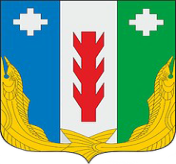 Администрация Порецкого муниципального округа Чувашской РеспубликиПОСТАНОВЛЕНИЕ_________№ _____с. ПорецкоеЧăвашРеспубликинПăрачкав муниципалитет округӗнадминистрацийĕЙЫШĂНУ________  № _____ПăрачкавсалиОб утверждениимуниципальной программы «Доступная среда Порецкого муниципального округав 2023-2035 гг.»Ответственный исполнитель муниципальной программы-Отдел образования, молодежной политики и спорта администрации Порецкого муниципального округа Чувашской РеспубликиСоисполнители муниципальной программы-Отдел культуры, социального развития и архивного дела администрации Порецкого муниципального округа Чувашской Республики;Участники муниципальной программы-муниципальные учреждения Порецкого муниципального округа Чувашской РеспубликиПодпрограммы муниципальной программы-«Обеспечение условий доступности приоритетных объектов и услуг в приоритетных сферах жизнедеятельности инвалидов и других маломобильных групп населения»Цели муниципальной программыформирование условий беспрепятственного доступа к приоритетным объектам и услугам в приоритетных сферах жизнедеятельности инвалидов в Порецком  муниципальном округе Чувашской РеспубликиЗадачи муниципальной программыповышение степени социальной адаптации и интеграции инвалидов в обществе;формирование толерантного отношения общества к людям с ограниченными возможностями;проведение комплекса мероприятий по реконструкции основных объектов социальной, транспортной и инженерной инфраструктур для обеспечения беспрепятственного доступа инвалидов к получению соответствующих услугЦелевые показатели (индикаторы) муниципальной программыдостижение к 2036 году следующих показателей (индикаторов):доля доступных для инвалидов и других маломобильных групп населения объектов образования, культуры, физической культуры и спорта в общем количестве приоритетных объектов в Порецком муниципальном округе Чувашской Республики - 84,0 процента;доля лиц с ограниченными возможностями здоровья и инвалидов, систематически занимающихся физической культурой и спортом, в общей численности указанной категории населения – 25 процентов.Объемы финансирования муниципальной программы с разбивкой по годам реализации программыпрогнозируемые объемы финансирования мероприятий Муниципальной программы в 2023 - 2035 годах составляют 3,0 тыс. рублей, в том числе:в 2023 году - 0,0 тыс. рублей;в 2024 году - 1,0 тыс. рублей;в 2025 году - 1,0 тыс. рублей;в 2026 - 2030 годах - 1,0 тыс. рублей;в 2031 - 2035 годах - 0,0 тыс. рублей;из них средства:федерального бюджета - 0,0 тыс. рублей (0,0%), в том числе:0,0 тыс. рублей;в 2023 году - 0,0 тыс. рублей;в 2024 году - 0,0 тыс. рублей;в 2025 году - 0,0 тыс. рублейв 2026 - 2030 годах - 0,0 тыс. рублей;в 2031 - 2035 годах - 0,0 тыс. рублей;республиканского бюджета Чувашской Республики - 0,0 тыс. рублей (0,0%), в том числе:в 2023 году - 0,0 тыс. рублей;в 2024 году - 0,0 тыс. рублей;в 2025 году - 0,0 тыс. рублейв 2026 - 2030 годах - 0,0 тыс. рублей;в 2031 - 2035 годах - 0,0 тыс. рублей;местных бюджетов - 0,0 тыс. рублей (0,0%), в том числе:в 2023 году - 0,0 тыс. рублей;в 2024 году - 0,0 тыс. рублей;в 2025 году - 0,0 тыс. рублейв 2026 - 2030 годах - 0,0 тыс. рублей;в 2031 - 2035 годах - 0,0 тыс. рублей.внебюджетных источников - 3,0 тыс. рублей (100,0%), в том числе: в 2023 году - 0,0 тыс. рублей;в 2024 году - 1,0 тыс. рублей;в 2025 году - 1,0 тыс. рублейв 2026 - 2030 годах - 1,0 тыс. рублей;в 2031 - 2035 годах - 0,0 тыс. рублей.Объемы финансирования муниципальной программы уточняются при формировании бюджета Порецкого муниципального округа  Чувашской Республики на очередной финансовый год и плановый период.Ожидаемые результаты реализации муниципальной программыувеличение количества адаптированных для инвалидов и других маломобильных групп населения приоритетных объектов культуры, образования, физической культуры и спорта;увеличение количества инвалидов, систематически занимающихся физической культурой и спортом.№ппЦелевой показатель (индикатор)Единица измеренияЕдиница измеренияЗначения целевых показателей (индикаторов)по годамЗначения целевых показателей (индикаторов)по годамЗначения целевых показателей (индикаторов)по годамЗначения целевых показателей (индикаторов)по годамЗначения целевых показателей (индикаторов)по годамЗначения целевых показателей (индикаторов)по годам№ппЦелевой показатель (индикатор)Единица измеренияЕдиница измерения20232024202420252026-20302030-20351233455678Муниципальная программа «Доступная среда Порецкого муниципального округа»Муниципальная программа «Доступная среда Порецкого муниципального округа»Муниципальная программа «Доступная среда Порецкого муниципального округа»Муниципальная программа «Доступная среда Порецкого муниципального округа»Муниципальная программа «Доступная среда Порецкого муниципального округа»Муниципальная программа «Доступная среда Порецкого муниципального округа»Муниципальная программа «Доступная среда Порецкого муниципального округа»Муниципальная программа «Доступная среда Порецкого муниципального округа»Муниципальная программа «Доступная среда Порецкого муниципального округа»Муниципальная программа «Доступная среда Порецкого муниципального округа»1.Доля доступных для инвалидов и других маломобильных групп населения объектов образования, культуры, физической культуры и спорта, в общем количестве таких объектов в Порецком муниципального округапроцентовпроцентов51,054,054,057,075,084,02.Доля лиц с ограниченными возможностями здоровья и инвалидов, систематически занимающихся физической культурой и спортом, в общей численности указанной категории населения Порецкого муниципального округапроцентовпроцентов12,513,013,013,520,025,0Подпрограмма «Обеспечение условий доступности приоритетных объектов и услуг в приоритетных сферах жизнедеятельности инвалидов и других маломобильных групп населения" муниципальной программы "Доступная среда Порецкого муниципального округа»Подпрограмма «Обеспечение условий доступности приоритетных объектов и услуг в приоритетных сферах жизнедеятельности инвалидов и других маломобильных групп населения" муниципальной программы "Доступная среда Порецкого муниципального округа»Подпрограмма «Обеспечение условий доступности приоритетных объектов и услуг в приоритетных сферах жизнедеятельности инвалидов и других маломобильных групп населения" муниципальной программы "Доступная среда Порецкого муниципального округа»Подпрограмма «Обеспечение условий доступности приоритетных объектов и услуг в приоритетных сферах жизнедеятельности инвалидов и других маломобильных групп населения" муниципальной программы "Доступная среда Порецкого муниципального округа»Подпрограмма «Обеспечение условий доступности приоритетных объектов и услуг в приоритетных сферах жизнедеятельности инвалидов и других маломобильных групп населения" муниципальной программы "Доступная среда Порецкого муниципального округа»Подпрограмма «Обеспечение условий доступности приоритетных объектов и услуг в приоритетных сферах жизнедеятельности инвалидов и других маломобильных групп населения" муниципальной программы "Доступная среда Порецкого муниципального округа»Подпрограмма «Обеспечение условий доступности приоритетных объектов и услуг в приоритетных сферах жизнедеятельности инвалидов и других маломобильных групп населения" муниципальной программы "Доступная среда Порецкого муниципального округа»Подпрограмма «Обеспечение условий доступности приоритетных объектов и услуг в приоритетных сферах жизнедеятельности инвалидов и других маломобильных групп населения" муниципальной программы "Доступная среда Порецкого муниципального округа»Подпрограмма «Обеспечение условий доступности приоритетных объектов и услуг в приоритетных сферах жизнедеятельности инвалидов и других маломобильных групп населения" муниципальной программы "Доступная среда Порецкого муниципального округа»Подпрограмма «Обеспечение условий доступности приоритетных объектов и услуг в приоритетных сферах жизнедеятельности инвалидов и других маломобильных групп населения" муниципальной программы "Доступная среда Порецкого муниципального округа»1.Доля доступных для инвалидов и других маломобильных групп населения объектов культуры, в общем количестве указанных объектов культуры Порецкого муниципального округаДоля доступных для инвалидов и других маломобильных групп населения объектов культуры, в общем количестве указанных объектов культуры Порецкого муниципального округапроцентов1001001001001001002.Доля доступных для инвалидов и других маломобильных групп населения объектов физической культуры и спорта, в общем количестве указанных объектов физической культуры и спорта Порецкого муниципального округаДоля доступных для инвалидов и других маломобильных групп населения объектов физической культуры и спорта, в общем количестве указанных объектов физической культуры и спорта Порецкого муниципального округапроцентов1001001001001001003.Доля детей-инвалидов, которым созданы условия для получения качественного дошкольного, начального, основного, среднего общего образования, в общей численности детей-инвалидов Порецкого муниципального округаДоля детей-инвалидов, которым созданы условия для получения качественного дошкольного, начального, основного, среднего общего образования, в общей численности детей-инвалидов Порецкого муниципального округапроцентов92,592,593,093,294,5954.Доля дошкольных образовательных организаций, в которых создана универсальная безбарьерная среда для инклюзивного образования детей-инвалидов, в общем количестве муниципальных дошкольных образовательных организаций Порецкого муниципального округаДоля дошкольных образовательных организаций, в которых создана универсальная безбарьерная среда для инклюзивного образования детей-инвалидов, в общем количестве муниципальных дошкольных образовательных организаций Порецкого муниципального округапроцентов1111223375955Доля общеобразовательных организаций, в которых создана универсальная безбарьерная среда для инклюзивного образования детей-инвалидов, в общем количестве муниципальных общеобразовательных организаций Порецкого муниципального округаДоля общеобразовательных организаций, в которых создана универсальная безбарьерная среда для инклюзивного образования детей-инвалидов, в общем количестве муниципальных общеобразовательных организаций Порецкого муниципального округапроцентов404045507595Наименование подпрограммы, основного мероприятия муниципальной программыОтветственный исполнитель, соисполнителиСрокСрокСоответствие цели муниципальной программы (подпрограммы)Соответствие задачи муниципальной программы (подпрограммы)Связь подпрограммы, основного мероприятия с целевыми показателями (индикаторами) муниципальной программыСвязь основного мероприятия с целевыми показателями (индикаторами) подпрограммы муниципальной программыНаименование подпрограммы, основного мероприятия муниципальной программыОтветственный исполнитель, соисполнителиначала реализации подпрограммы, основного мероприятияокончания реализации подпрограммы, отдельного мероприятияСоответствие цели муниципальной программы (подпрограммы)Соответствие задачи муниципальной программы (подпрограммы)Связь подпрограммы, основного мероприятия с целевыми показателями (индикаторами) муниципальной программыСвязь основного мероприятия с целевыми показателями (индикаторами) подпрограммы муниципальной программы12345678Подпрограмма 1«Обеспечение условий доступности приоритетных объектов и услуг в приоритетных сферах жизнедеятельности инвалидов и других маломобильных групп населения" муниципальной программы "Доступная среда»Отдел образования, молодёжной политики и спорта администрации Порецкого муниципального округа, Отдел культуры, социального развития и архивного дела администрации  Порецкого муниципального округа  Чувашской Республики,образовательные учреждения, подведомственные отделу образования, молодёжной политики и спорта администрации Порецкого муниципального округа.20232035формирование условий беспрепятственного доступа к приоритетным объектам и услугам в приоритетных сферах жизнедеятельности инвалидов в Порецком муниципальном округе Чувашской Республикипроведение комплекса мероприятий по реконструкции основных объектов социальной, транспортной и инженерной инфраструктур для обеспечения беспрепятственного доступа инвалидов к получению соответствующих услугдоля дошкольных образовательных организаций, в которых создана универсальная безбарьерная среда для инклюзивного образования детей-инвалидов, в общем количестве муниципальных дошкольных образовательных организаций Порецкого муниципального округа;доля общеобразовательных организаций, в которых создана универсальная безбарьерная среда для инклюзивного образования детей-инвалидов, в общем количестве муниципальных общеобразовательных организаций Порецкого муниципального округаОсновное мероприятие 1. Преодоление социальной разобщенности в обществе и формирование позитивного отношения к проблемам инвалидов и к проблеме обеспечения доступной для инвалидов и других маломобильных групп населения среды жизнедеятельностиОтдел образования, молодёжной политики и спорта администрации Порецкого муниципального округа, Отдел культуры, социального развития и архивного дела администрации  Порецкого муниципального округа  Чувашской Республики,образовательные учреждения, подведомственные отделу образования, молодёжной политики и спорта администрации Порецкого муниципального округа.20232035формирование условий беспрепятственного доступа к приоритетным объектам и услугам в приоритетных сферах жизнедеятельности инвалидов в Порецком муниципальном округе Чувашской Республикиповышение степени социальной адаптации и интеграции инвалидов в обществе;формирование толерантного отношения общества к людям с ограниченными возможностями. доля доступных для инвалидов и других маломобильных групп населения объектов культуры, в общем количестве указанных объектов культуры в Порецком муниципальном округе;доля доступных для инвалидов и других маломобильных групп населения объектов физической культуры и спорта, в общем количестве указанных объектов физической культуры и спорта в Порецком муниципальном  округе;доля детей-инвалидов, которым созданы условия для получения качественного дошкольного, начального, основного, среднего общего образования, в общей численности детей-инвалидовдоля доступных для инвалидов и других маломобильных групп населения объектов культуры, в общем количестве указанных объектов культуры в Порецком муниципальном округе;доля доступных для инвалидов и других маломобильных групп населения объектов физической культуры и спорта, в общем количестве указанных объектов физической культуры и спорта в Порецком муниципальном  округе;доля детей-инвалидов, которым созданы условия для получения качественного дошкольного, начального, основного, среднего общего образования, в общей численности детей-инвалидов.Основное мероприятие 2. Адаптация муниципальных учреждений к обслуживанию инвалидов и других маломобильных групп населенияОтдел образования, молодёжной политики и спорта администрации Порецкого муниципального округа, Отдел культуры, социального развития и архивного дела администрации  Порецкого муниципального округа  Чувашской Республики,образовательные учреждения, подведомственные отделу образования, молодёжной политики и спорта администрации Порецкого муниципального округа;учреждения культуры.20232035формирование условий беспрепятственного доступа к приоритетным объектам и услугам в приоритетных сферах жизнедеятельности инвалидов в Порецкого МО  Чувашской Республики повышение степени социальной адаптации и интеграции инвалидов в обществе;формирование толерантного отношения общества к людям с ограниченными возможностями.доля доступных для инвалидов и других маломобильных групп населения объектов культуры, в общем количестве указанных объектов культуры вПорецком муниципальном округе;доля доступных для инвалидов и других маломобильных групп населения объектов физической культуры и спорта, в общем количестве указанных объектов физической культуры и спорта в Порецком муниципальном округе;доля детей-инвалидов, которым созданы условия для получения качественного дошкольного, начального, основного, среднего общего образования, в общей численности детей-инвалидовдоля доступных для инвалидов и других маломобильных групп населения объектов культуры, в общем количестве указанных объектов культуры в Порецком муниципальном округе;доля доступных для инвалидов и других маломобильных групп населения объектов физической культуры и спорта, в общем количестве указанных объектов физической культуры и спорта в Порецком муниципальном округе;доля детей-инвалидов, которым созданы условия для получения качественного дошкольного, начального, основного, среднего общего образования, в общей численности детей-инвалидов.СтатусНаименование государственной программы Чувашской Республики, подпрограммы государственной программы Чувашской Республики (программы, ведомственной целевой программы Чувашской Республики, основного мероприятия)Код бюджетной классификацииКод бюджетной классификацииИсточники
финансированияРасходы по годам, тыс. рублей*Расходы по годам, тыс. рублей*Расходы по годам, тыс. рублей*Расходы по годам, тыс. рублей*Расходы по годам, тыс. рублей*СтатусНаименование государственной программы Чувашской Республики, подпрограммы государственной программы Чувашской Республики (программы, ведомственной целевой программы Чувашской Республики, основного мероприятия)ГРБСЦСРИсточники
финансирования2023202420252026-20302030-203512345678910Муниципальная программа «Доступная среда Порецкого муниципального округа»974Ч800000000всего0,01,01,01,00,0Муниципальная программа «Доступная среда Порецкого муниципального округа»974Ч800000000федеральный бюджет0,00,00,00,00,0Муниципальная программа «Доступная среда Порецкого муниципального округа»974Ч800000000республиканский бюджет Чувашской Республики0,00,00,00,00,0Муниципальная программа «Доступная среда Порецкого муниципального округа»974Ч800000000бюджет Порецкого муниципальногоокруга0,00,00,00,00,0Муниципальная программа «Доступная среда Порецкого муниципального округа»974Ч800000000внебюджетные источники0,01,01,01,00,0Подпрограмма 1 «Обеспечение условий доступностиприоритетных объектов и услуг в приоритетных сферах жизнедеятельности инвалидов и других маломобильных групп населения»974Ч810000000всего0,01,01,01,00,0Подпрограмма 1 «Обеспечение условий доступностиприоритетных объектов и услуг в приоритетных сферах жизнедеятельности инвалидов и других маломобильных групп населения»974Ч810000000федеральный бюджет0,00,00,00,00,0Подпрограмма 1 «Обеспечение условий доступностиприоритетных объектов и услуг в приоритетных сферах жизнедеятельности инвалидов и других маломобильных групп населения»974Ч810000000республиканский бюджет Чувашской Республики0,00,00,00,00,0Подпрограмма 1 «Обеспечение условий доступностиприоритетных объектов и услуг в приоритетных сферах жизнедеятельности инвалидов и других маломобильных групп населения»974Ч810000000бюджет Порецкого муниципальногоокруга0,00,00,00,00,0Подпрограмма 1 «Обеспечение условий доступностиприоритетных объектов и услуг в приоритетных сферах жизнедеятельности инвалидов и других маломобильных групп населения»974Ч810000000внебюджетные источники0,01,01,01,00,0Основное мероприятие 1Преодоление социальной разобщенности в обществе и формирование позитивного отношения к проблемам инвалидов и к проблеме обеспечения доступной для инвалидов и других маломобильных групп населения среды жизнедеятельности974Ч810500000всего0,01,01,01,00,0Основное мероприятие 1Преодоление социальной разобщенности в обществе и формирование позитивного отношения к проблемам инвалидов и к проблеме обеспечения доступной для инвалидов и других маломобильных групп населения среды жизнедеятельности974Ч810500000федеральный бюджет0,00,00,00,00,0Основное мероприятие 1Преодоление социальной разобщенности в обществе и формирование позитивного отношения к проблемам инвалидов и к проблеме обеспечения доступной для инвалидов и других маломобильных групп населения среды жизнедеятельности974Ч810500000республиканский бюджет Чувашской Республики0,00,00,00,00,0Основное мероприятие 1Преодоление социальной разобщенности в обществе и формирование позитивного отношения к проблемам инвалидов и к проблеме обеспечения доступной для инвалидов и других маломобильных групп населения среды жизнедеятельности974Ч810500000бюджет Порецкого муниципального округа0,00,00,00,00,0Основное мероприятие 1Преодоление социальной разобщенности в обществе и формирование позитивного отношения к проблемам инвалидов и к проблеме обеспечения доступной для инвалидов и других маломобильных групп населения среды жизнедеятельности974Ч810500000внебюджетные источники0,01,01,01,00,0Мероприятие 1.1Создание в дошкольных образовательных, общеобразовательных организациях, организациях дополнительного образования детей (в том числе в организациях, осуществляющих образовательную деятельность по адаптированным основным общеобразовательным программам) условий для получения детьми-инвалидами начального образования974Ч8105L0272всего0,01,01,01,00,0Мероприятие 1.1Создание в дошкольных образовательных, общеобразовательных организациях, организациях дополнительного образования детей (в том числе в организациях, осуществляющих образовательную деятельность по адаптированным основным общеобразовательным программам) условий для получения детьми-инвалидами начального образования974Ч8105L0272федеральный бюджет0,00,00,00,00,0Мероприятие 1.1Создание в дошкольных образовательных, общеобразовательных организациях, организациях дополнительного образования детей (в том числе в организациях, осуществляющих образовательную деятельность по адаптированным основным общеобразовательным программам) условий для получения детьми-инвалидами начального образования974Ч8105L0272республиканский бюджет Чувашской Республики0,00,00,00,00,0Мероприятие 1.1Создание в дошкольных образовательных, общеобразовательных организациях, организациях дополнительного образования детей (в том числе в организациях, осуществляющих образовательную деятельность по адаптированным основным общеобразовательным программам) условий для получения детьми-инвалидами начального образования974Ч8105L0272бюджет Порецкого муниципального округа0,00,00,00,00,0Мероприятие 1.1Создание в дошкольных образовательных, общеобразовательных организациях, организациях дополнительного образования детей (в том числе в организациях, осуществляющих образовательную деятельность по адаптированным основным общеобразовательным программам) условий для получения детьми-инвалидами начального образования974Ч8105L0272внебюджетные источники0,01,01,01,00,0Основное мероприятие 2Адаптация муниципальных учреждений к обслуживанию инвалидов и других маломобильных групп населения.всего0,00,00,00,00,0Основное мероприятие 2Адаптация муниципальных учреждений к обслуживанию инвалидов и других маломобильных групп населения.федеральный бюджет0,00,00,00,00,0Основное мероприятие 2Адаптация муниципальных учреждений к обслуживанию инвалидов и других маломобильных групп населения.республиканский бюджет Чувашской Республики0,00,00,00,00,0Основное мероприятие 2Адаптация муниципальных учреждений к обслуживанию инвалидов и других маломобильных групп населения.бюджет Порецкого муниципального округа0,00,00,00,00,0Основное мероприятие 2Адаптация муниципальных учреждений к обслуживанию инвалидов и других маломобильных групп населения.внебюджетные источники0,00,00,00,00,0Мероприятие 2.1.Проведение круглых столов, «уроков толерантности» и других мероприятий, направленных на информирование детей, подростков и их родителей о проблемах инвалидности и толерантного отношения к людям с ограниченными возможностями здоровьявсего0,00,00,00,00,0Мероприятие 2.1.Проведение круглых столов, «уроков толерантности» и других мероприятий, направленных на информирование детей, подростков и их родителей о проблемах инвалидности и толерантного отношения к людям с ограниченными возможностями здоровьяфедеральный бюджет0,00,00,00,00,0Мероприятие 2.1.Проведение круглых столов, «уроков толерантности» и других мероприятий, направленных на информирование детей, подростков и их родителей о проблемах инвалидности и толерантного отношения к людям с ограниченными возможностями здоровьяреспубликанский бюджет Чувашской Республики0,00,00,00,00,0Мероприятие 2.1.Проведение круглых столов, «уроков толерантности» и других мероприятий, направленных на информирование детей, подростков и их родителей о проблемах инвалидности и толерантного отношения к людям с ограниченными возможностями здоровьябюджет Порецкого муниципальногоокруга0,00,00,00,00,0Мероприятие 2.1.Проведение круглых столов, «уроков толерантности» и других мероприятий, направленных на информирование детей, подростков и их родителей о проблемах инвалидности и толерантного отношения к людям с ограниченными возможностями здоровьявнебюджетные источники0,00,00,00,00,0Мероприятие 2.2.Организация и проведение физкультурных и спортивных мероприятий среди инвалидов и других маломобильных групп населения различных возрастных группвсего0,00,00,00,00,0Мероприятие 2.2.Организация и проведение физкультурных и спортивных мероприятий среди инвалидов и других маломобильных групп населения различных возрастных группфедеральный бюджет0,00,00,00,00,0Мероприятие 2.2.Организация и проведение физкультурных и спортивных мероприятий среди инвалидов и других маломобильных групп населения различных возрастных группреспубликанский бюджет Чувашской Республики0,00,00,00,00,0Мероприятие 2.2.Организация и проведение физкультурных и спортивных мероприятий среди инвалидов и других маломобильных групп населения различных возрастных группбюджет Порецкого муниципальногоокруга0,00,00,00,00,0Мероприятие 2.2.Организация и проведение физкультурных и спортивных мероприятий среди инвалидов и других маломобильных групп населения различных возрастных группвнебюджетные источники0,00,00,00,00,0Мероприятие 2.3.Организация и проведение интеллектуально-творческих, воспитательных мероприятий среди детей-инвалидов в образовательных учреждениях.всего0,00,00,00,00,0Мероприятие 2.3.Организация и проведение интеллектуально-творческих, воспитательных мероприятий среди детей-инвалидов в образовательных учреждениях.федеральный бюджет0,00,00,00,00,0Мероприятие 2.3.Организация и проведение интеллектуально-творческих, воспитательных мероприятий среди детей-инвалидов в образовательных учреждениях.республиканский бюджет Чувашской Республики0,00,00,00,00,0Мероприятие 2.3.Организация и проведение интеллектуально-творческих, воспитательных мероприятий среди детей-инвалидов в образовательных учреждениях.бюджет Порецкого муниципальногоокруга0,00,00,00,00,0Мероприятие 2.3.Организация и проведение интеллектуально-творческих, воспитательных мероприятий среди детей-инвалидов в образовательных учреждениях.внебюджетные источники0,00,00,00,00,0Ответственный исполнитель Подпрограммы-Отдел образования, молодежной политики и спорта администрации Порецкого муниципального округа Чувашской РеспубликиСоисполнители Подпрограммы-Отдел культуры, социального развития и архивного дела администрации Порецкого муниципального округа Чувашской РеспубликиУчастники Подпрограммы-Муниципальные учреждения Порецкого муниципального округа Чувашской РеспубликиЦель Подпрограммы-Формирование равного доступа инвалидов к приоритетным объектам и услугам в приоритетных сферах жизнедеятельности инвалидов в Порецком муниципальном округе Чувашской РеспубликиЗадачи Подпрограммы-обеспечение равного доступа инвалидов к приоритетным объектам и услугам в приоритетных сферах жизнедеятельности инвалидов и других маломобильных групп населения;увеличение количества детей-инвалидов в возрасте от 1,5 до 7 лет, охваченных дошкольным образованием;создание условий для получения качественного дошкольного, начального, основного и среднего общего образования детьми-инвалидамиВажнейшие целевые показатели (индикаторы) Подпрограммы-достижение к 2036 году следующих показателей:доля доступных для инвалидов и других маломобильных групп населения объектов культуры, в общем количестве указанных объектов культуры в Порецком муниципального округа– 100 процентов;доля доступных для инвалидов и других маломобильных групп населения объектов физической культуры и спорта, в общем количестве указанных объектов физической культуры и спорта в Порецком муниципальном округе– 100 процентов;доля детей-инвалидов, которым созданы условия для получения качественного дошкольного, начального, основного, среднего общего образования, в общей численности детей-инвалидов – 95 процентов;доля дошкольных образовательных организаций, в которых создана универсальная безбарьерная среда для инклюзивного образования детей-инвалидов, в общем количестве муниципальных дошкольных образовательных организаций Порецкого муниципального округа– 95 процентов;доля общеобразовательных организаций, в которых создана универсальная безбарьерная среда для инклюзивного образования детей-инвалидов, в общем количестве муниципальных общеобразовательных организаций Порецкого муниципальногоокруга– 95 процентов.Сроки и этапы реализации Подпрограммы-2023 - 2035 годы1 этап - 2023 - 2025 годы;2 этап - 2026 - 2030 годы;3 этап - 2031 - 2035 годы.Объем финансирования Подпрограммы -объемы финансирования мероприятий подпрограммы в 2023 - 2035 годах составляют 3,0 тыс. рублей, в том числе:в 2023 году - 0,0 тыс. рублей;в 2024 году - 1,0 тыс. рублей;в 2025 году - 1,0 тыс. рублей;в 2026 - 2030 годах - 1,0 тыс. рублей;в 2031 - 2035 годах - 0,0 тыс. рублей;из них средства:федерального бюджета - 0,0 тыс. рублей (0,0%), в том числе:в 2023 году - 0,0 тыс. рублей;в 2024 году - 0,0 тыс. рублей;в 2025 году - 0,0 тыс. рублей;в 2026 - 2030 годах - 0,0 тыс. рублей;в 2031 - 2035 годах - 0,0 тыс. рублей;республиканского бюджета Чувашской Республики - 0,0 тыс. рублей (0,0%), в том числе:в 2023 году - 0,0 тыс. рублей;в 2024 году - 0,0 тыс. рублей;в 2025 году - 0,0 тыс. рублей;в 2026 - 2030 годах - 0,0 тыс. рублей;в 2031 - 2035 годах - 0,0 тыс. рублей;местного бюджета - 0,0 тыс. рублей (0,0%), в том числе:в 2023 году - 0,0 тыс. рублей;в 2024 году - 0,0 тыс. рублей;в 2025 году - 0,0 тыс. рублей;в 2026 - 2030 годах - 0,0 тыс. рублей;в 2031 - 2035 годах - 0,0 тыс. рублей.внебюджетных источников -3,0 тыс.рублей (100,0%), в том числе:в 2023 году - 0,0 тыс. рублей;в 2024 году - 0,0 тыс. рублей;в 2025 году - 0,0 тыс. рублей;в 2026 - 2030 годах - 0,0 тыс. рублей;в 2031 - 2035 годах - 0,0 тыс. рублей.Объемы финансирования муниципальной программы уточняются при формировании бюджета Порецкого МО  на очередной финансовый год и плановый период.Ожидаемые результаты реализации Подпрограммы-увеличение доли доступных для инвалидов и других маломобильных групп населения объектов культуры, в общем количестве указанных объектов культуры в Порецком муниципальном округе;увеличение доли доступных для инвалидов и других маломобильных групп населения объектов физической культуры и спорта, в общем количестве указанных объектов физической культуры и спорта в   Порецком муниципальном округе;увеличение доли детей-инвалидов, которым созданы условия для получения качественного дошкольного, начального, основного, среднего общего образования, в общей численности детей-инвалидов Порецкого муниципального округа;увеличение доли дошкольных образовательных организаций, в которых создана универсальная безбарьерная среда для инклюзивного образования детей-инвалидов, в общем количестве муниципальных дошкольных образовательных организаций Порецкого муниципального округа;увеличение доли общеобразовательных организаций, в которых создана универсальная безбарьерная среда для инклюзивного образования детей-инвалидов, в общем количестве муниципальных общеобразовательных организаций Порецкого муниципального округа.